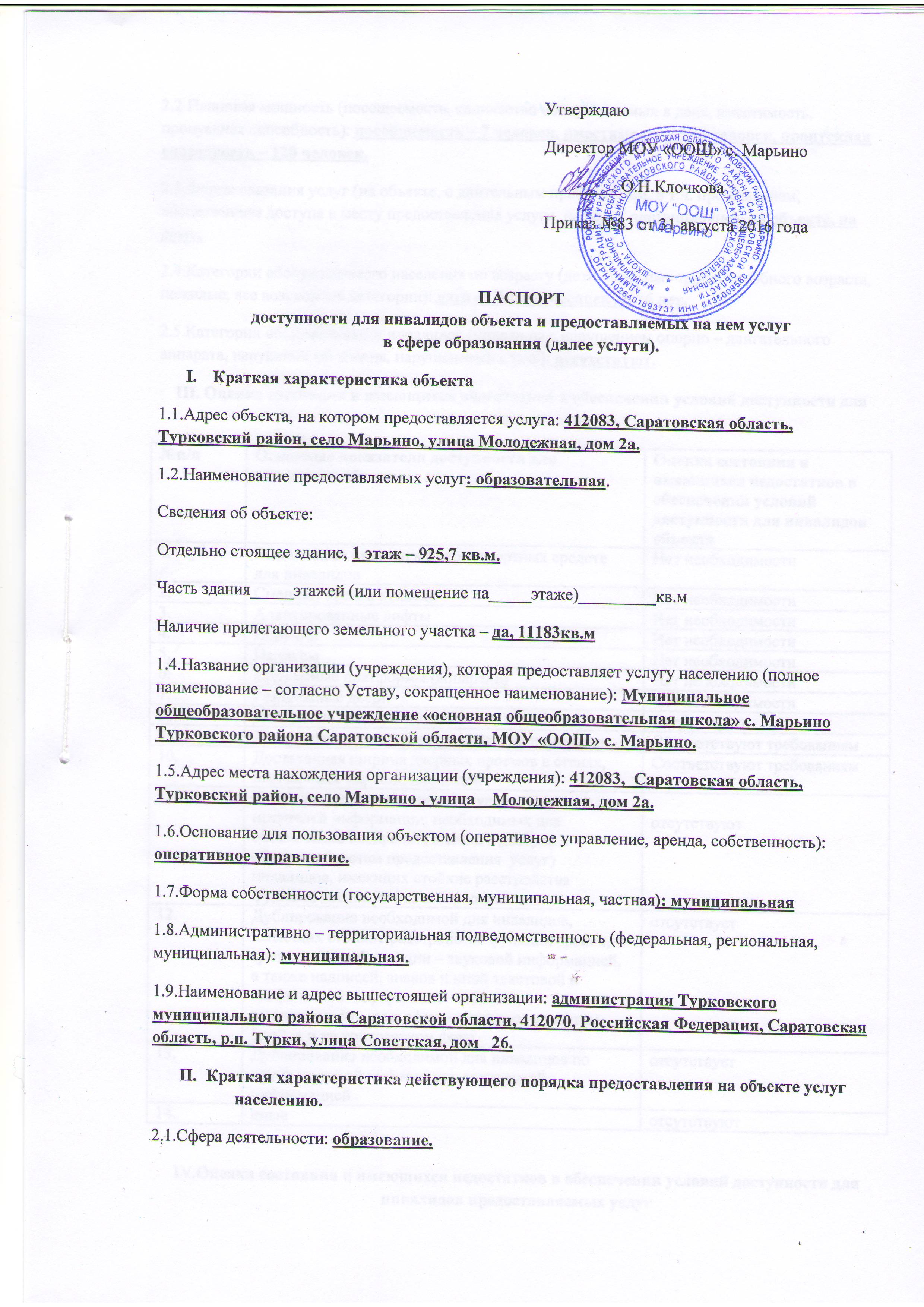 2.2 Плановая мощность (посещаемость, количество обслуживаемых в день, вместимость, пропускная способность): посещаемость – 7 человек, вместимость – 120 человек, пропускная способность – 120 человек.2.3.Форма оказания услуг (на объекте, с длительным пребыванием, в т.ч. проживанием, обеспечением доступа к месту предоставления услуги, на дому, дистанционно): на объекте, на дому.2.4.Категории обслуживаемого населения по возрасту (дети, взрослые трудоспособного возраста, пожилые, все возрастные категории): дети от 6лет 6 месяцев до 16 лет.2.5.Категории обслуживаемых инвалидов (инвалиды с нарушением опорно – двигательного аппарата, нарушениями зрения, нарушениями слуха): отсутствуют.III. Оценка состояния и имеющихся недостатков в обеспечении условий доступности для инвалидов объекта.IV.Оценка состояния и имеющихся недостатков в обеспечении условий доступности для инвалидов предоставляемых услугV. Предлагаемые управленческие решения по срокам и объемам работ, необходимых для приведения объекта и прядка предоставления на нем услуг в соответствии с требованиями законодательства Российской Федерации об обеспечении условий их доступности для инвалидов№п/пОсновные показатели доступности для инвалидов объектаОценка состояния и имеющихся недостатков в обеспечении условий доступности для инвалидов объекта1.Выделенные стоянки автотранспортных средств для инвалидовНет необходимости2.Сменные кресла-коляскиНет необходимости3.Адаптированные лифтыНет необходимости4.ПоручниНет необходимости5.Пандусы Нет необходимости6.Подъемные платформы (аппарели)Нет необходимости7.Раздвижные двериНет необходимости8.Доступные входные двериОтсутствуют 9.Доступные санитарно-гигиенические помещенияСоответствуют требованиям10.Достаточная ширина дверных проемов в стенах, лестничных маршей, площадокСоответствуют требованиям11.Надлежащее размещение оборудования и носителей информации, необходимых для обеспечения беспрепятственного доступа к объектам (местам предоставления  услуг) инвалидов, имеющих стойкие расстройства функции зрения, слуха и передвиженияотсутствуют12.Дублирование необходимой для инвалидов, имеющих стойкие расстройства функции зрения, зрительной информации – звуковой информацией, а также надписей, знаков и иной текстовой и графической информации – знаками, выполненными  рельефно – точечном шрифтом Брайля и на контрастном фоне.отсутствует13.Дублирование необходимой для инвалидов по слуху звуковой информации зрительной информациейотсутствует14.иныеотсутствуют№п/пОсновные показатели доступности для инвалидов предоставляемой услугиОценка состояния и имеющихся недостатков в обеспечении условий доступности для инвалидов предоставляемых услуг1.Наличие при входе в объект вывески с названием организации, графиком работы организации, плана здания, выполненных рельефно – точечным шрифтом Брайля и на контрастном фоне-2.Обеспечение инвалидам помощи, необходимой  для получения в доступной для них форме информации о правилах предоставления услуги, в том числе об оформлении необходимых для получения услуги документов, о совершенствовании ими других необходимых для получения услуги действий-3.Проведение инструктирования или обучения  сотрудников, предоставляющих услуги населению, для работы с инвалидами, по вопросам, связанным с обеспечением доступности для них объектов и услуг+4.Наличие работников организаций, на которых административно – распорядительным актом возложено оказание инвалидам помощи при предоставлении им услуг+5.Предоставление услуги с сопровождением инвалида по территории объекта работником организации-6.Предоставление инвалидам по слуху, при необходимости, услуги с использованием русского жестового языка, включая обеспечение допуска на объект сурдопереводчика, тифлопереводчика_7.Соответствие транспортных средств, используемых для предоставления услуг населению, требованиям их доступности для инвалидов-8.Обеспечение допуска на объект, в котором предоставляются услуги, собаки – проводника при наличии документа, подтверждающего её специальное обучение, выданного по форме и в порядке, утвержденном приказом Министерства труда и социальной защиты Российской Федерации-9.Наличие в одном из помещений, предназначенных для проведения массовых мероприятий индукционных петель и звукоусиливающей аппаратуры-10.Адаптация официального сайта органа и организации, предоставляющих услуги в сфере образования, для лиц с нарушениями зрения (слабовидящих)Сайт адаптирован11.Обеспечение предоставления услуг тьютора-12.иные-№п\пПредлагаемые управленческие решения по объемам работ, необходимым для приведения объекта в соответствии с требованиями законодательства Российской Федерации об обеспечении условий доступности для инвалидов.Сроки1.Устройство стоянки автотранспортных средств для инвалидовПо мере необходимости2.Приобретение сменных кресел –колясокПо мере необходимости3.Устройство адаптированных лифтовНет необходимости4.Установка поручнейПо мере необходимости5.Установка пандусовНет необходимости6.Установка раздвижных дверейНет необходимости7.Установка доступных входных группНет необходимости8.Оборудование санитарно-гигиенических помещенийОборудованы9.Реконструкции дверных проемов в стенах, лестничных маршей, площадокНет необходимости10.Приобретение оборудования и носителей информации, необходимых для обеспечения беспрепятственного доступа к объектам (местам предоставления услуг) инвалидов, имеющих стойкие расстройства функции зрения, слуха и передвижения  Нет необходимости11.Обеспечение дублирования необходимой для инвалидов, имеющих стойкие расстройства функции зрения, зрительной информации – звуковой информацией, а также надписей, знаков и иной текстовой и графической информации – знаками, выполненными рельефно – точечным шрифтом Брайля и на контрастном фонеПо мере необходимости12.Обеспечение дублирования необходимой для инвалидов по слуху звуковой информации зрительной информациейПо мере необходимости